Pozdravljeni!Upam, da ste naredili naloge in da ni bilo pretežko. Začeli ste spoznavati nov glagolski čas – Present Perfect in se učiti še 3.obliko nepravilnih glagolov. Te glagole boste utrjevali tudi z nalogami, ki jih boste delali.Ker je to čas, ki ga slovenščina nima, sem pripravila slušni posnetek z razlago, ki je na tej povezavi: https://www.dropbox.com/s/l9inrjmakd3cipx/Present%20perfect1-razlaga.mp4?dl=0Poslušajte posnetek in si prepišite razlago v zvezek.Potem naredite vaje na učnem listu, ki je na naslednji strani, kar na računalnik in mi ga pošljite v priponki.Poleg tega naredite še vsaj dve strani vaj iz Present Perfecta, ki so na koncu naložene na spletni strani englishexercises.org  Pošljite mi najkasneje do ponedeljka 6.4.Uspešno delo vam želim in ostanite zdravi.Če imate kakršnekoli težave, pišite na: irena.scek@os-sturje.si 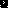 